Угодья. Участок расположен на востоке Тихвинского района. Характеризуется различными угодьями, смешанный лес, хвойный лес, небольшие заросшие поля, старые делянки. На территории участка расположен природный парк «Вепсский лес»Транспорт. Со стороны Тихвинского района можно добраться только на болотоходной технике (болотоход, трикол, сокол и т.д.) через д. Лукино. Также можно добраться и со стороны Бокситогорского района через д. Прокушево.Охотничьи ресурсы:Телефоны: 8-812-539-50-77 Горячая линия по борьбе с браконьерствомИнспектор района: 8-911-130-82-47 Горбачёв Павел Викторович Описание границ- Северная: От северо-западного угла квартала 99 Озерского участкового лесничества Тихвинского лесничества на восток по северным границам кварталов 99, 100, 101 Озерского участкового лесничества, по северным границам кварталов 112, 113, 114, 115 Корвальского участкового лесничества Бокситогорского лесничества до северо-восточного угла квартала 115 Корвальского участкового лесничества.- Восточная: От северо-восточного угла квартала 115 Корвальского участкового лесничества общим направлением на юго-запад по восточной и южной границам квартала 115, по южным границам кварталов 114, 120, 119, по восточной границе квартала 118 Корвальского участкового лесничества, по восточной границе квартала 110 Озерского участкового лесничества Тихвинского лесничества до юго-восточного угла квартала 110 Озерского участкового лесничества.- Южная: От юго-восточного угла квартала 110 Озерского участкового лесничества общим направлением на запад по южной границе квартала 110, по южной и западной границам квартала 109 Озерского участкового лесничества, по северным граница кварталов 26, 25, 24, 23 Пяльинского участкового лесничества до северо-западного угла квартала 23 Пяльинского участкового лесничества.- Западная: От северо-западного угла квартала 23 Пяльинского участкового лесничества общим направлением на север по западным границам кварталов 108, 103, 104, 99 Озерского участкового лесничества до северо-западного угла квартала 99 Озерского участкового лесничества.ООУ Тихвинского района(В районе  поселка Шейкино)Площадь 4,3 тыс. гаНаселённые пункты: отсутствуютСадоводства: отсутствуют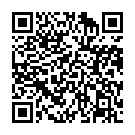 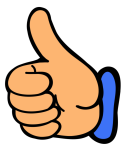 волк, заяц-беляк, куница, бобр, глухарь, тетерев, вальдшнеп, рябчик, гуси, утки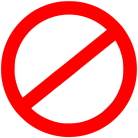 